Wassertransport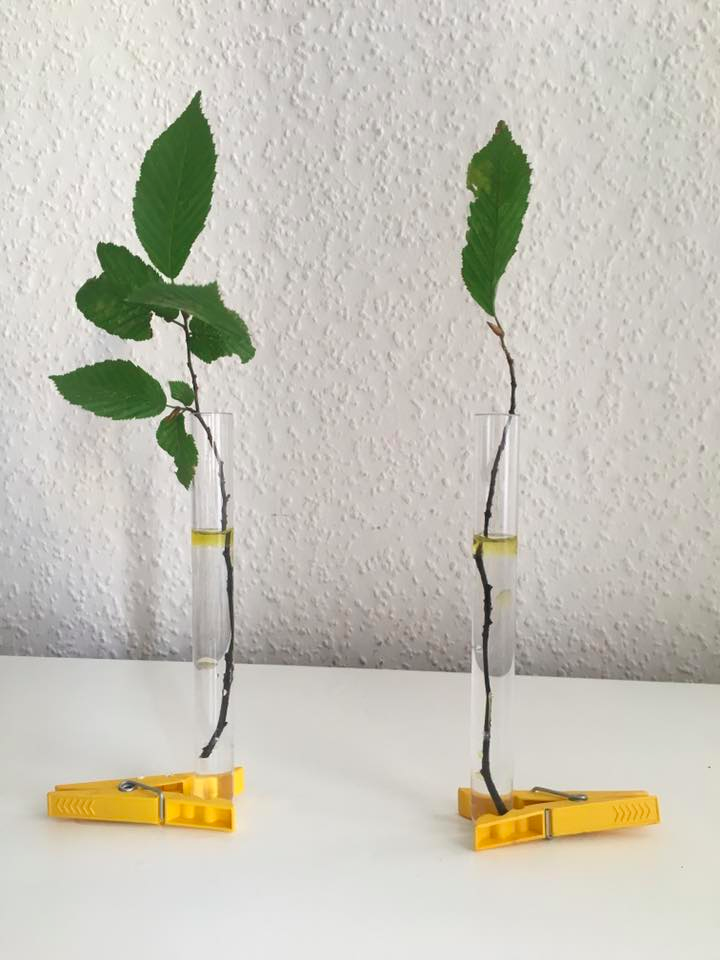 Pflanzen im ReagenzglasInhaltsverzeichnis                                                                                                     SeiteHinweise                                                                                                                       2Informationstext Wassertransport                                                                         5                                                                                        Experiment: „Wassertransport“ (Arbeitsplanmodell)                                        6Protokoll                                                                                                                      9Mündliche Strukturhilfen                                                                                        14Experiment: „Zusatzversuch“ (Arbeitsplanmodell)                                            15Wort – Bildkarten                                                                                                      17Quellen                                                                                                                        20Einordnung in den ThemenbereichDidaktisch-methodische Hinweise Praktische Hinweise zur DurchführungMaterial 1: Bildkarten als Einstieg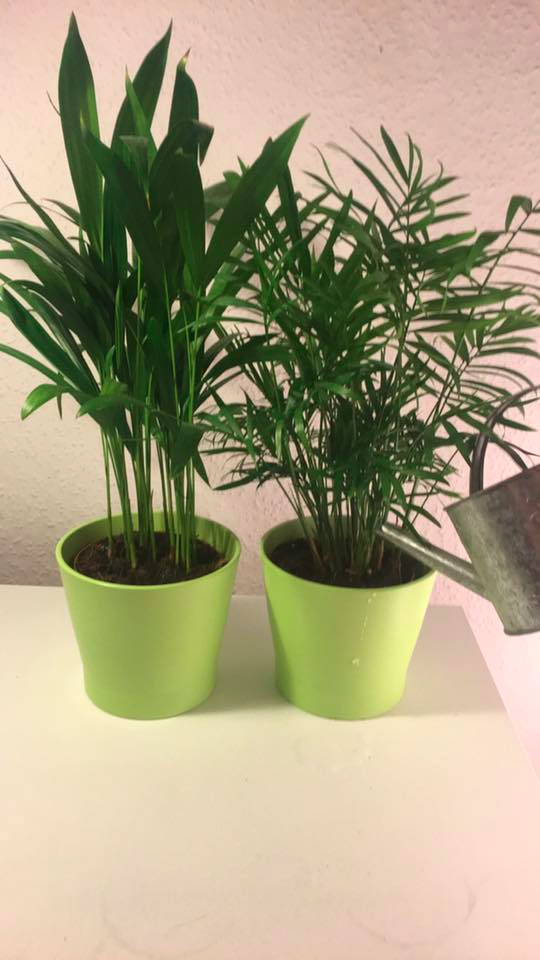 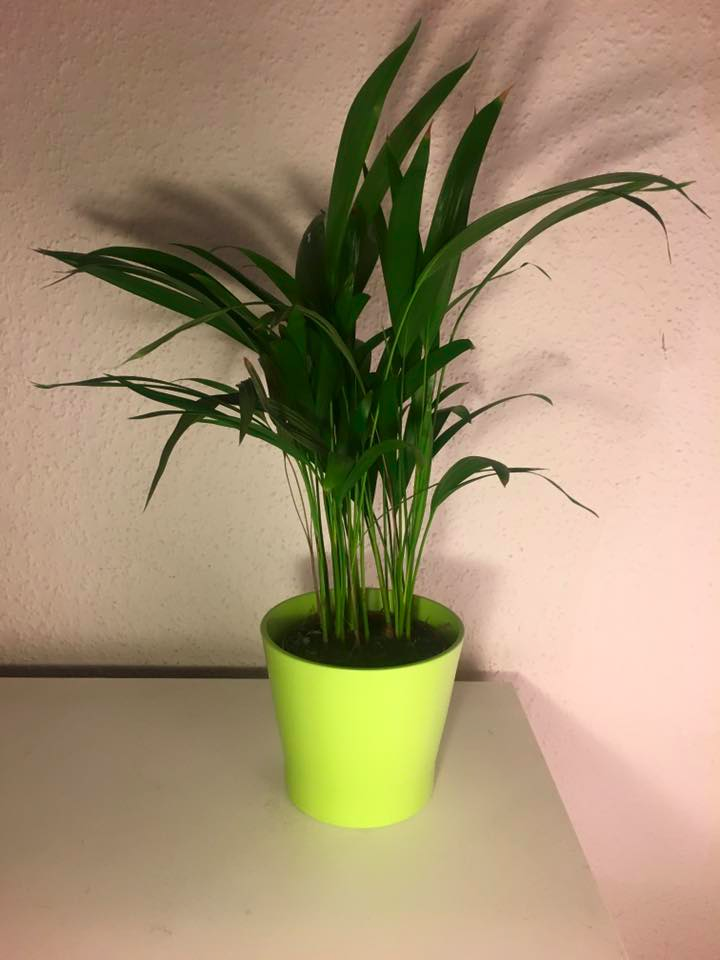 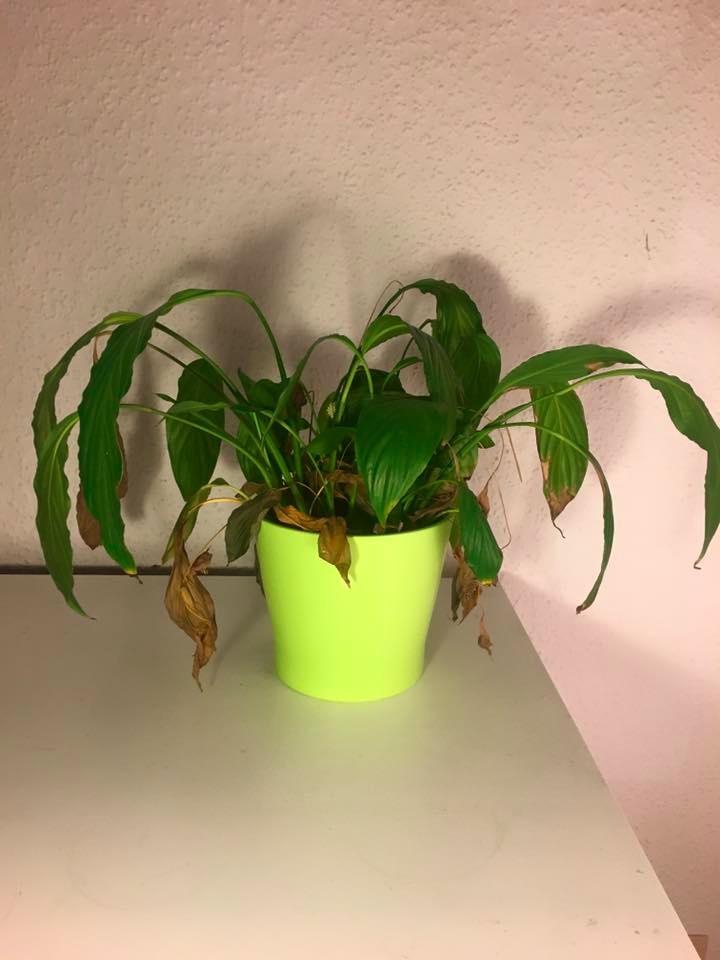 Material 2: Experimentieranleitung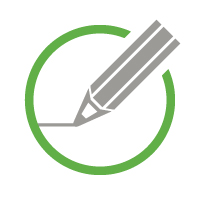 Der Wassertransport in der PflanzeMaterial: zwei Reagenzgläser, eine Pipette, Öl, Wasser, zwei Pflanzen mit Blättern, zwei Wäscheklammern
Experiment:Material 3: Das Protokoll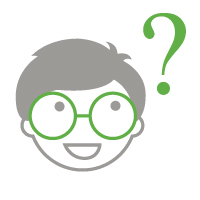 Was beobachtest du nach 2 Tagen?ProtokollHalte deine Versuchsdurchführungen und  Beobachtungen in einem Protokoll fest. 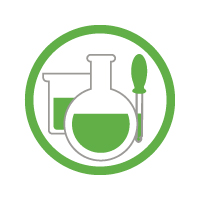 Material:  _____________________________________________________________________________  _____________________________________________________________________________Skizze:Vermutung: 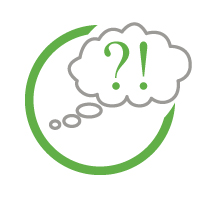   _____________________________________________________________________________  _____________________________________________________________________________Durchführung:  _____________________________________________________________________________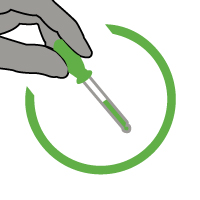   _____________________________________________________________________________  _____________________________________________________________________________  _____________________________________________________________________________Beobachtung: 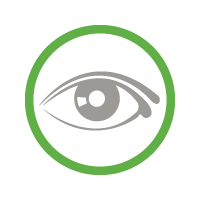   _____________________________________________________________________________  _____________________________________________________________________________Ergebnis: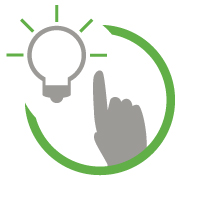   _____________________________________________________________________________  _____________________________________________________________________________  _____________________________________________________________________________  _____________________________________________________________________________Material 4: ProtokollhilfenWelche Materialien kennst du? Beschrifte die Skizze und verwende die Wortliste:Wortliste: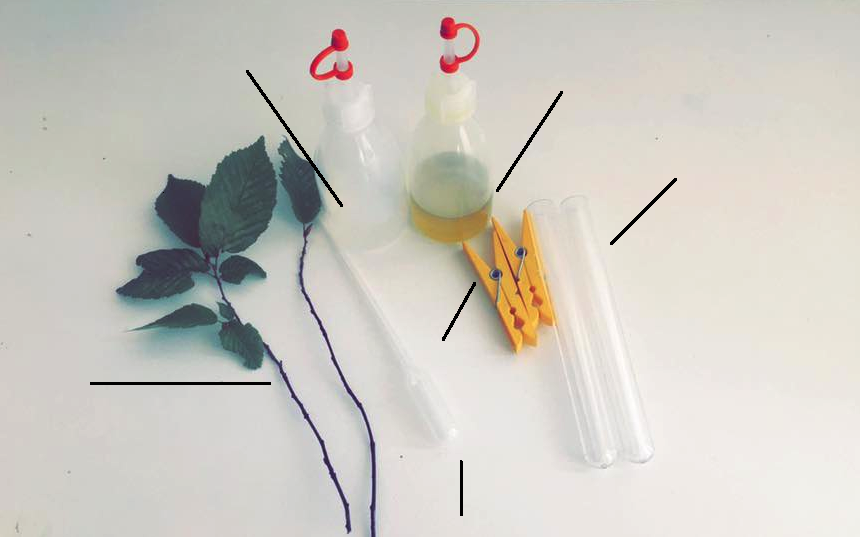 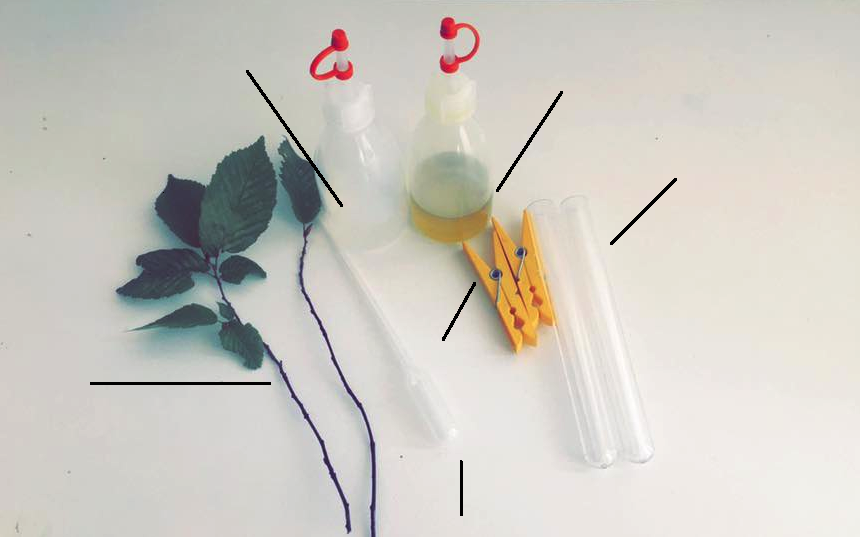 Schreibe deine Beobachtung und dein Ergebnis auf. Verwende die Satzbausteine.Versuchsbeobachtung:    _________________________________________________________________________   _________________________________________________________________________   _________________________________________________________________________Versuchsergebnis:   _________________________________________________________________________   _________________________________________________________________________   _________________________________________________________________________Material 5: Lösungsbild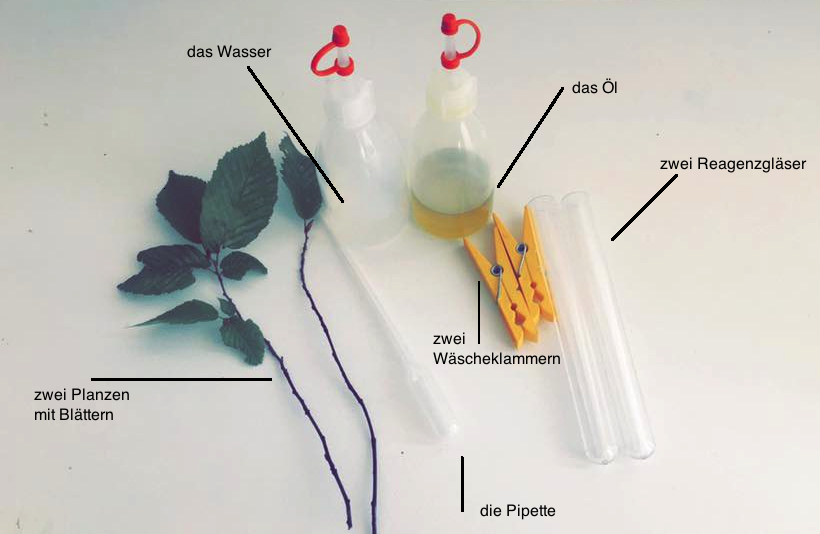                   LösungsbildMaterial 6: WortlisteBilde Sätze mit diesen Nomen.Bilde Sätze mit diesen Verben.Bilde einen Satz mit diesem Adjektiv.Material 7: WortpuzzleWortpuzzleFinde die Gegensätze und verbinde sie.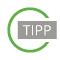 Hilfe zum WortpuzzleGegensätze: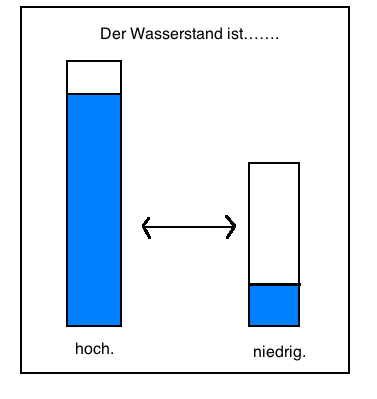 Material 8: Mündliche StrukturhilfenBeispiel: Wassertransport bei PflanzenExperimentierenZusatzversuch (Arbeitsplanmodell)Material 9: ExperimentieranleitungDen Wassertransport in der Pflanze mit der Lupe untersuchen Material: ein Reagenzglas, Tinte, Wasser, eine Pflanze mit Blättern,  eine  Wäscheklammer, eine Lupe Tipp: Verwende eine weiße Pflanze. Am besten Rosen, Nelken oder Tulpen.Experiment:Material 10: Das ProtokollWas beobachtest du nach einem Tag?ProtokollHalte deine Versuchsdurchführungen und  Beobachtungen in einem Protokoll fest. Material:  _____________________________________________________________________________  _____________________________________________________________________________Skizze:Vermutung:   _____________________________________________________________________________  _____________________________________________________________________________Durchführung:  _____________________________________________________________________________  _____________________________________________________________________________  _____________________________________________________________________________  _____________________________________________________________________________Beobachtung:   _____________________________________________________________________________  _____________________________________________________________________________Ergebnis:  _____________________________________________________________________________  _____________________________________________________________________________  _____________________________________________________________________________  _____________________________________________________________________________Wort - Bildkarten:Bilder: „Pflanzen im Reagenzglas“, „Pflanze“, „verwelkte Pflanze“ - Valerie Vitale  für iMINT-Akademie Berlin, Sciene4Life Academy für  SenBJF Berlin. Lizenz CC BY-SA 3.0 DE .Bilder: „Pflanzen gießen“, „zwei Reagenzgläser“, „Ölschicht“ - Valerie Vitale  für iMINT-Akademie Berlin, Sciene4Life Academy für  SenBJF Berlin. Lizenz CC BY-SA 3.0 DE .Bilder: „Tinte“, „Pflanze im Tintengels“, „Pflanze unter der Lupe“ - Valerie Vitale  für iMINT-Akademie Berlin, Sciene4Life Academy für  SenBJF Berlin. Lizenz CC BY-SA 3.0 DE .QuellenPflanzen benötigen Wasser. Dieses nehmen sie über die Wurzeln auf. Über den Stiel wird das Wasser zu den Blättern transportiert. Und schließlich über diese verdunstet. Diese Verdunstung nennt sich auch Transpiration. Wie viel Wasser eine Pflanze benötigt und verdunstet hängt sowohl von der Pflanzensorte, als auch von der Anzahl der Blätter ab.Freies Explorieren schafft SprachanlässeWenn Kinder und Jugendliche sich Phänomenen nähern und neugierig mit Dingen explorieren, entwickeln sie in der Regel eine intrinsische Motivation Unbekanntes und Erstaunliches zu ergründen und in Kommunikation mit anderen zu treten. Finden solche sprachsensiblen Prozesse in einer noch fremden Sprache statt, ist es notwendig, Bedingungen zu schaffen, die die Nutzung der eigenen Muttersprache ermöglichen und zugleich einen Transfer in die noch fremde Sprache erlauben. Mit dem vorliegenden Angebot wird Ihnen ein didaktisch aufgearbeitetes und evaluiertes Material in die Hand gegeben, das dazu beiträgt über die naturwissenschaftliche Ergründung von Phänomenen Sprachanlässe zu generieren. Über das Explorieren und eine persönliche Annäherung an naturwissenschaftliche Themen werden die Kinder/Jugendlichen ermutigt und motiviert Sprache als sinnvolles und zugleich notwendiges Kommunikationsinstrument zu erleben und ihr die entsprechende individuelle Bedeutung zu geben, die ihr Erlernen sinnvoll und zugleich sinnstiftend macht.Buffet-, Arbeitsplan- und StationsmodellBei der Erstellung des vorliegenden Angebots wurden drei didaktische Settings zu Grunde gelegt, die im Kontext von Lernwerkstattarbeit vielfältig auch im Kinderforschungszentrum HELLEUM (www.helleum-berlin.de) eingesetzt werden. Sie orientieren sich an dem Modell der Lerngärten (vgl. Hagstedt 1992) und unterscheiden sich nach dem Grad der Instruktivität, Selbstorganisation und im Hinblick auf die Bereitstellung der Materialien.Unsere Idee ist es, den Lernenden die Möglichkeit zu geben, sich frei und ungezwungen verschiedenen Phänomenen zu nähern, durch eigenständiges Ausprobieren und Beobachten. Dazu stellen die Lernbegleiter*innen vorbereitete Lernumgebungen zur Verfügung, die mit Materialien aus dem vorliegenden Angebot aufgebaut werden können – Buffetmodell. So erhalten die Lernenden die Möglichkeit, sich mit den Materialien vertraut zu machen, mit ihnen zu explorieren. Neugierde und auch Verwunderung entstehen, die entweder ein vertieftes Forschen provozieren oder dazu führen, dass erste Ideen oder auch erste Vermutungen geäußert werden, denen dann nachgegangen werden kann. Das Angebot lässt aber auch stärker strukturierte Arrangements zu. So gibt es gemäß dem Arbeitsplanmodell auch fertige (spracharme) Versuchsanleitungen, die es jedem Lerner, egal auf welchem Sprachniveau, ermöglichen, Experimente nach Anleitung durchzuführen. Auch das Arbeiten nach dem Stationsmodell, bei dem den Lernern jeweils nur ausgewählte Materialien bereitgestellt werden, ist möglich. Hierbei wird die Aufmerksamkeit auf die Erkundung von wenigen Phänomenen gelegt. Nähere Beschreibung zu den drei Modellen finden Sie in der Handreichung.Zur sprachlichen Erschließung der Phänomene stehen sprachsensible Hilfen, wie Wort-Bild-Karten, Wortgeländer, einfache Texte und Satzgefüge zur Verfügung, die der Lernbegleiter individuell bereitstellen kann.Zeitbedarf:  1-2 Stunden an zwei Unterrichtstagen, die mindestens zwei Tage auseinanderliegen.Experimentelle Voraussetzungen: Die Schüler benötigen für dieses Setting keinerlei Vorerfahrungen. 
Es eignet sich sehr gut, um erste Experimentiererfahrungen zu sammeln.Sprachliche Voraussetzungen Die Experimente sind auf allen Sprachniveaus einsetzbar. Mögliche EinstiegeDie Sprechblase „Einstiege“ gibt Hinweise und Tipps für den Einstieg in dieses Setting.Tipps für die Vorbereitung der MaterialienDie Materialien lassen sich sehr gut vorbereiten. Sie benötigen neben den zur Verfügung gestellten Materialien verschiedene Pflanzen (Schnittblumen mit Blättern oder Birkenzweige) sowie Öl und Wasser. Besondere Sicherheitsvorkehrungen sind nicht zu beachten.Sprachsensible HilfenDas Lernmaterial bietet den Schülerinnen und Schülern viele sprachsensible Methodenwerkzeuge, um die sich ergebenden Sprachsituationen bewältigen zu können. Alternativen / weiterführende IdeenDie Schülerinnen und Schüler können mehrere Tage hintereinander ihre Beobachtungen notieren und den Prozess über mehrere Tage hinweg beobachten. Die Experimentierergebnisse können durch den Einsatz von unterschiedlichen Pflanzen miteinander verglichen werden. Mithilfe eines Föhns kann der Verdunstungsprozess beschleunigt werden.WassertransportDie Schülerinnen und Schüler untersuchen den Verdunstungsprozess über die Blätter einer Pflanze.WassertransportDie Schülerinnen und Schüler untersuchen den Verdunstungsprozess über die Blätter einer Pflanze.WassertransportDie Schülerinnen und Schüler untersuchen den Verdunstungsprozess über die Blätter einer Pflanze.Pflanzen im ReagenzglasBilderkarten als EinstiegLexikalischer Bereichdie Pflanzedas Wasser die Wurzelverdunstender Verdunstungsprozessdie Blätterder Stieldie GießkanneLexikalischer Bereichdie Pflanzedas Wasser die Wurzelverdunstender Verdunstungsprozessdie Blätterder Stieldie GießkanneKontextPflanzen brauchen Wasser zum Wachsen und Blühen, z.B. durch natürliche Bewässerung wie Regen oder durch künstliche  Bewässerungsanlagen wie Gießkannen.  Über die Wurzeln nehmen Pflanzen Wasser auf, welches über die Blätter wieder verdunstet. Dieser Verdunstungsprozess über die Blätter lässt sich mit diesem Setting experimentell bestätigen und erklären.Informationstext Wassertransport Pflanzen haben Wurzeln im Boden. Über Wurzeln nehmen Pflanzen Wasser auf. Das Wasser wird über die Stiele zu den Blättern transportiert. In den Blättern verdunstet das Wasser. Diese Wasserabgabe nennt sich Transpiration. Nachdem die Pflanze das Wasser über die Blätter abgegeben hat, nimmt sie wieder Wasser über die Wurzeln auf.Nützliche LinksWasseraufnahme und WassertransportVerdunstung (Transpiration)Experimentierfragen Worüber nehmen Pflanzen Wasser auf?Wie verbrauchen sie Wasser? Wie wird das Wasser abgegeben?Warum verbrauchen manche Pflanzen mehr Wasser als andere? Wie hängt der Standort der Pflanze mit dem Wasserverbrauch einer Pflanze zusammen?Experimentierfragen Worüber nehmen Pflanzen Wasser auf?Wie verbrauchen sie Wasser? Wie wird das Wasser abgegeben?Warum verbrauchen manche Pflanzen mehr Wasser als andere? Wie hängt der Standort der Pflanze mit dem Wasserverbrauch einer Pflanze zusammen?Experiment: Wassertransport (Arbeitsplanmodell)MaterialExperimentieranleitungProtokollWortlisteWortpuzzleExperiment: Wassertransport (Arbeitsplanmodell)MaterialExperimentieranleitungProtokollWortlisteWortpuzzleExperiment: Wassertransport (Arbeitsplanmodell)MaterialExperimentieranleitungProtokollWortlisteWortpuzzleDurchführungMit Hilfe von Bildkarten weist der Lehrer auf die Notwendigkeit für Pflanzen,  Wasser aufzunehmen, hin. Dafür kommen zwei Bildkarten („Pflanze“; „verwelkte Pflanze“) zum Einsatz. Auf diesen ist zum einen eine gesunde Pflanze zu sehen und auf dem anderen Bild eine verwelkte Pflanze. Die Schülerinnen und Schüler sollen durch diesen stummen Impuls an die lexikalischen Begriffe der Pflanzenwelt hingeführt werden.Der Lehrer zeigt eine Bildkarte, auf der eine Pflanze gegossen wird („Pflanzen gießen“).Mithilfe des Experiments Material 2) sollen die Schülerinnen und Schüler erkennen, dass das Wasser über die Wurzeln aufgenommen und über die Blätter verdunstet wird.Ein Protokoll, sowie diverse Sprachhilfen, bilden einen geeigneten Experimentierrahmen.DurchführungMit Hilfe von Bildkarten weist der Lehrer auf die Notwendigkeit für Pflanzen,  Wasser aufzunehmen, hin. Dafür kommen zwei Bildkarten („Pflanze“; „verwelkte Pflanze“) zum Einsatz. Auf diesen ist zum einen eine gesunde Pflanze zu sehen und auf dem anderen Bild eine verwelkte Pflanze. Die Schülerinnen und Schüler sollen durch diesen stummen Impuls an die lexikalischen Begriffe der Pflanzenwelt hingeführt werden.Der Lehrer zeigt eine Bildkarte, auf der eine Pflanze gegossen wird („Pflanzen gießen“).Mithilfe des Experiments Material 2) sollen die Schülerinnen und Schüler erkennen, dass das Wasser über die Wurzeln aufgenommen und über die Blätter verdunstet wird.Ein Protokoll, sowie diverse Sprachhilfen, bilden einen geeigneten Experimentierrahmen.DurchführungMit Hilfe von Bildkarten weist der Lehrer auf die Notwendigkeit für Pflanzen,  Wasser aufzunehmen, hin. Dafür kommen zwei Bildkarten („Pflanze“; „verwelkte Pflanze“) zum Einsatz. Auf diesen ist zum einen eine gesunde Pflanze zu sehen und auf dem anderen Bild eine verwelkte Pflanze. Die Schülerinnen und Schüler sollen durch diesen stummen Impuls an die lexikalischen Begriffe der Pflanzenwelt hingeführt werden.Der Lehrer zeigt eine Bildkarte, auf der eine Pflanze gegossen wird („Pflanzen gießen“).Mithilfe des Experiments Material 2) sollen die Schülerinnen und Schüler erkennen, dass das Wasser über die Wurzeln aufgenommen und über die Blätter verdunstet wird.Ein Protokoll, sowie diverse Sprachhilfen, bilden einen geeigneten Experimentierrahmen.BeobachtungDer Wasserstand in den Reagenzgläsern nimmt unterschiedlich ab. BeobachtungDer Wasserstand in den Reagenzgläsern nimmt unterschiedlich ab. BeobachtungDer Wasserstand in den Reagenzgläsern nimmt unterschiedlich ab. ErgebnisEine Pflanze verdunstet Wasser über die Blätter. Je mehr Blätter eine Pflanze besitzt, desto mehr Wasser wird verdunstet.Es stellte sich heraus, dass das Experiment bessere Ergebnisse liefert, wenn zuerst die Pflanzen in die Reagenzgläser gestellt werden und dann erst die Ölschicht hinzu kommt.ErgebnisEine Pflanze verdunstet Wasser über die Blätter. Je mehr Blätter eine Pflanze besitzt, desto mehr Wasser wird verdunstet.Es stellte sich heraus, dass das Experiment bessere Ergebnisse liefert, wenn zuerst die Pflanzen in die Reagenzgläser gestellt werden und dann erst die Ölschicht hinzu kommt.ErgebnisEine Pflanze verdunstet Wasser über die Blätter. Je mehr Blätter eine Pflanze besitzt, desto mehr Wasser wird verdunstet.Es stellte sich heraus, dass das Experiment bessere Ergebnisse liefert, wenn zuerst die Pflanzen in die Reagenzgläser gestellt werden und dann erst die Ölschicht hinzu kommt.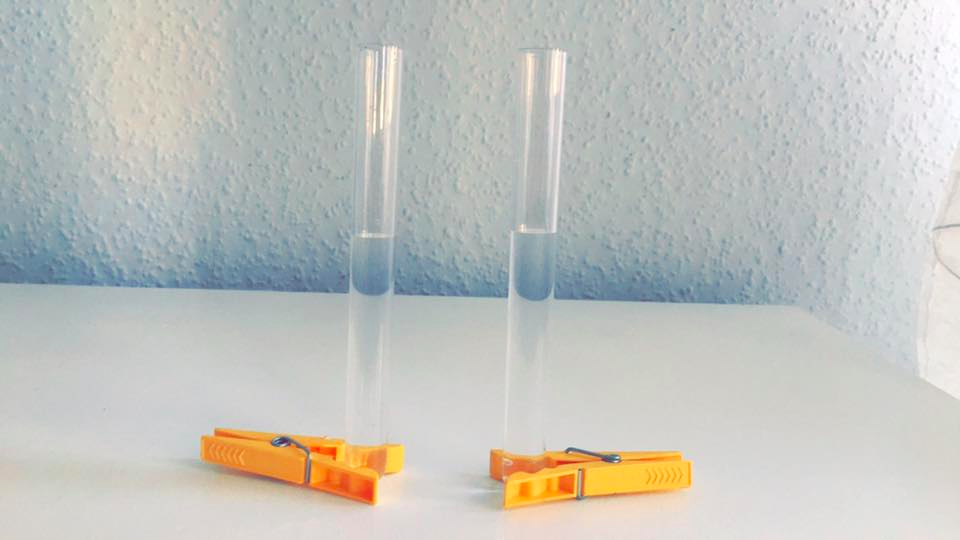 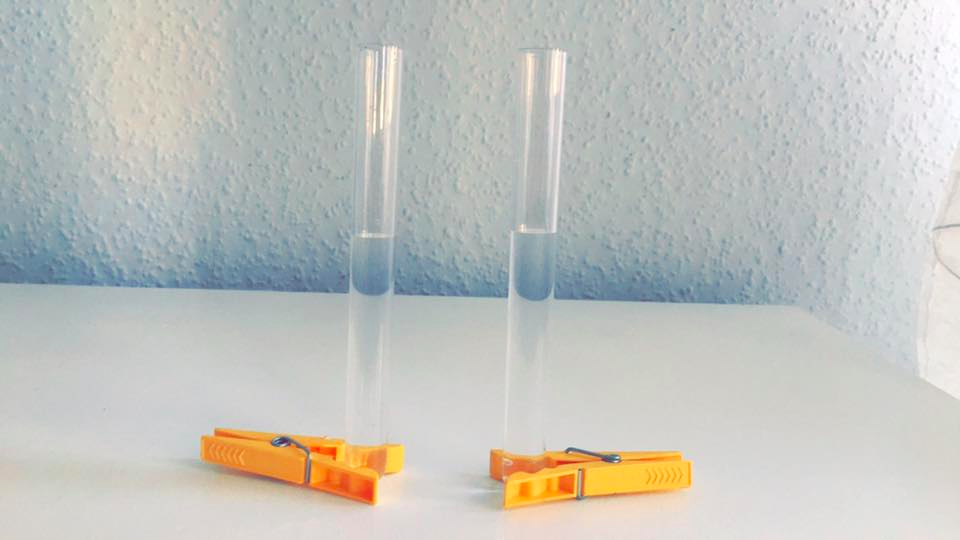 Befülle die beiden Reagenzgläser gleichmäßig mit Wasser . 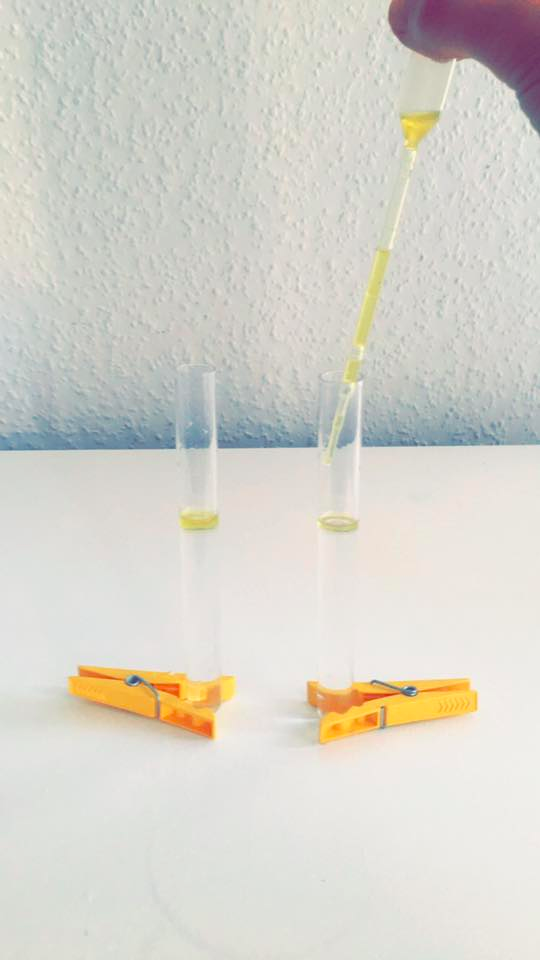 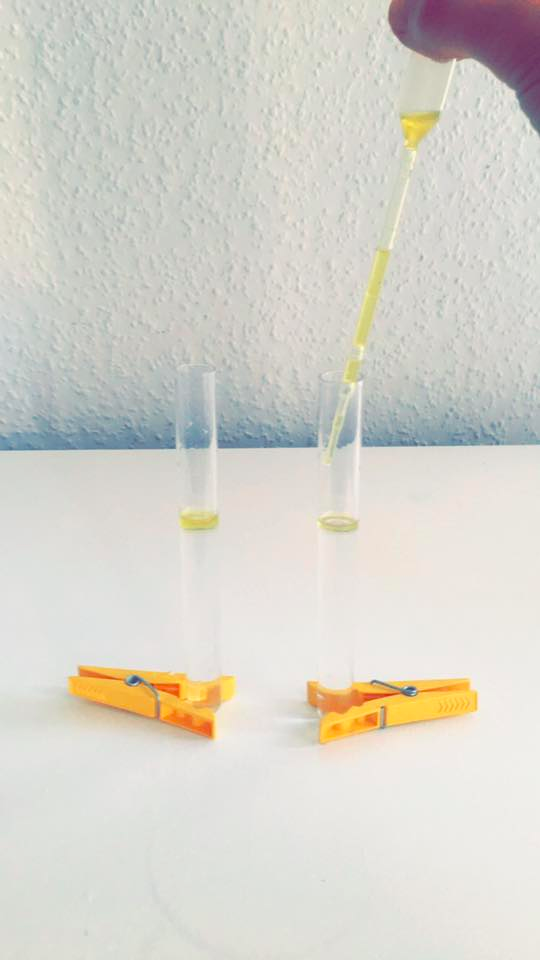 Nun füge mit der Pipette Öl hinzu.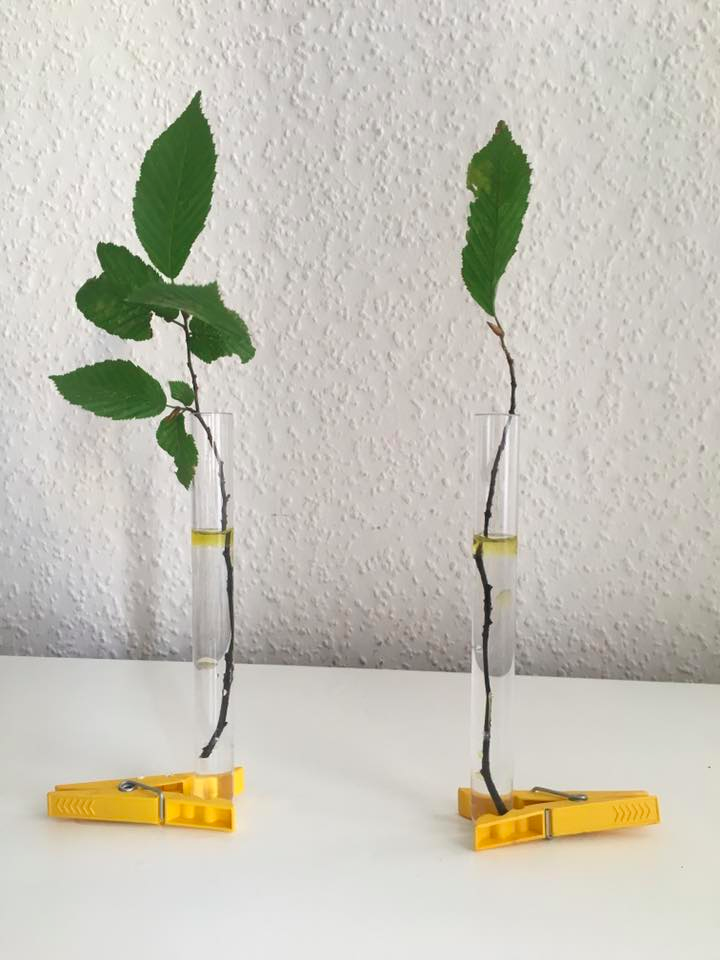 Stelle in jedes Reagenzglas eine Pflanze. Eine Pflanze mit vielen Blättern und eine mit wenig Blättern.die Pflanze,  die Wäscheklammer,  das Öl, das Reagenzglas,  das Wasser,  die Pipetteist in einem Reagenzglas / Reagenzglas ist / Nach zwei Tagen/ In dem anderen/ mehr Wasser. / weniger / Wasser.Mit mehr Blättern / über die Blätter / Eine Pflanze / verdunstet/ Das Wasser verdunstet/ mehr Wasser.die Pflanzedas Öldie Wäscheklammerdie Pipettedas Reagenzglasdas Wasser die VerdunstungbeobachtenbefüllengebenstellenuntersuchenbeschriftenverwendengleichmäßigHilfe zum Strukturieren des mündlichen TextesSprachliche MittelBeschreibe, welche Materialien du benötigst.Beschreibe dein Vorgehen.Beschreibe deine BeobachtungenDas Experiment besteht aus....Der Aufbau besteht aus…Ich benötige....Ich brauche........das Reagenzglas.....die Pflanze.....das Öl.......die Pipette.Befülle....Stelle...... auf...Füge....hinzu.....Ich sehe....Innerhalb....Es befindet sich…Hoher Wasserstand/tiefer WasserstandWeiterhin ist ein …. zu sehenTintenglas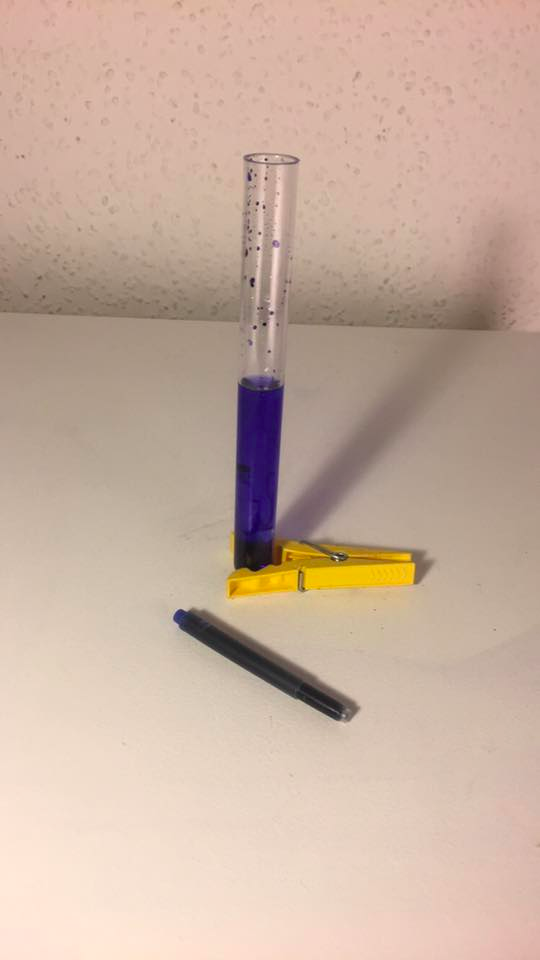 Befülle das Reagenzgläser mit Wasser und füge Tinte hinzu.Pflanze im Tintenglas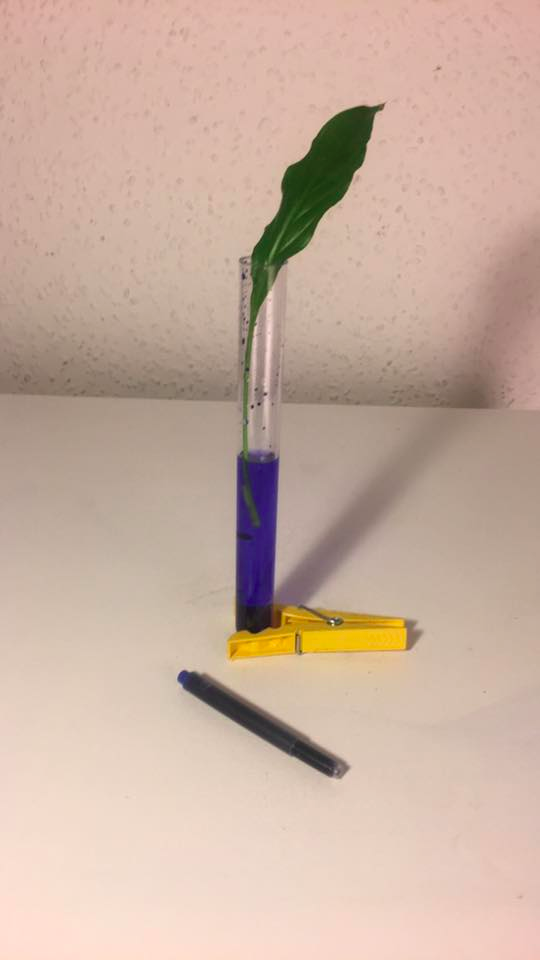 Lass die Pflanze eine Weile in dem Reagenzglas stehen.Pflanze unter der Lupe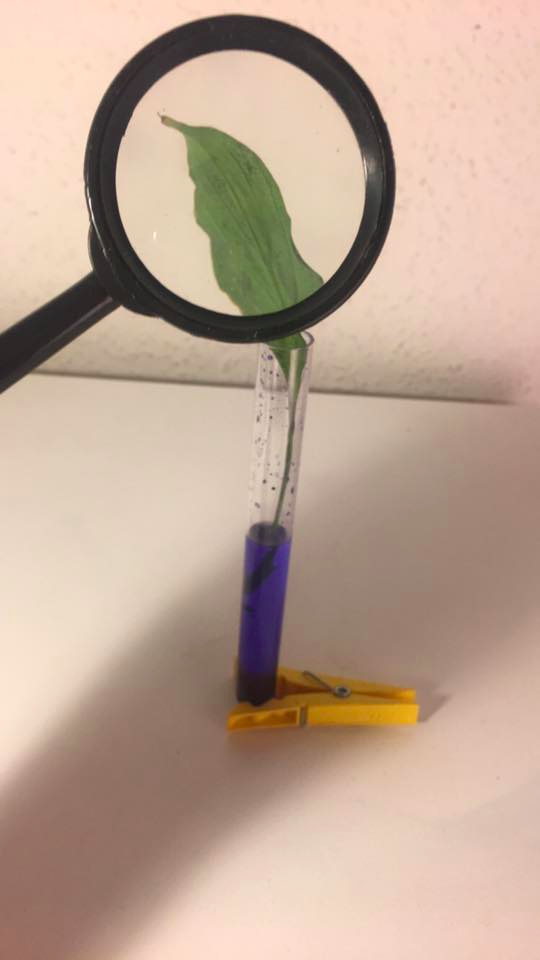 Beobachte nach einem Tag mithilfe der Lupe die Blätter.Die Pflanzen im Reagenzglasdie Pflanzeviele Pflanzendie verwelkte PflanzePflanzen gießenzwei ReagenzgläserEin Reagenzglasdie Ölschichtbeide Ölschichtendie Tintedie Pflanze im Tintenglasdie Pflanze unter der LupeTitel und QuelleDatumLizenzgeber/UrheberLizenzartBemerkung/VerwendungPflanzen im Reagenzglas17.09.16Valerie Vitale  für iMINT-Akademie Berlin, Sciene4Life Academy für SenBJF BerlinCC BY-SA 3.0 DES. 1,4,8,17Pflanzen 26.11.16Valerie Vitale  für iMINT-Akademie Berlin, Sciene4Life Academy für SenBJF BerlinCC BY-SA 3.0 DES. 4,7, 17Verwelkte Pflanze 26.11.16Valerie Vitale  für iMINT-Akademie Berlin, Sciene4Life Academy für SenBJF BerlinCC BY-SA 3.0 DES. 4,7, 14Pflanzen gießen17.09.16Valerie Vitale  für iMINT-Akademie Berlin, Sciene4Life Academy für SenBJF BerlinCC BY-SA 3.0 DES. 4,7, 18Zwei Reagenzgläser 17.09.16Valerie Vitale  für iMINT-Akademie Berlin, Sciene4Life Academy für SenBJF BerlinES. 8,18Ölschicht17.09.16Valerie Vitale  für iMINT-Akademie Berlin, Sciene4Life Academy für SenBJF CC BY-SA 3.0 DES. 8,18Material grafisch dargestellt17.09.16Valerie Vitale  für iMINT-Akademie Berlin, Sciene4Life Academy für SenBJF BerlinCC BY-SA 3.0 DES. 10Lösungsbild26.11.16Valerie Vitale  für iMINT-Akademie Berlin, Sciene4Life Academy für SenBJF BerlinCC BY-SA 3.0 DES. 11Tintenglas26.11.16Valerie Vitale  für iMINT-Akademie Berlin, Sciene4Life Academy für SenBJF BerlinCC BY-SA 3.0 DES. 15Pflanze im Tintenglas26.11.16Valerie Vitale  für iMINT-Akademie Berlin, Sciene4Life Academy für SenBJF CC BY-SA 3.0 DES. 15,19Pflanze unter der Lupe26.11.16Valerie Vitale  für iMINT-Akademie Berlin, Sciene4Life Academy für SenBJF BerlinCC BY-SA 3.0 DES. 15, 19Tinte26.11.16Valerie Vitale  für iMINT-Akademie Berlin, Sciene4Life Academy für SenBJF BerlinCC BY-SA 3.0 DES. 19